467/19468/19469/19470/19471/19472/19Mineral Titles Act 2010NOTICE OF LAND CEASING TO BE A MINERAL TITLE AREAMineral Titles Act 2010NOTICE OF LAND CEASING TO BE A MINERAL TITLE AREATitle Type and Number:Exploration Licence 31534Area Ceased on:01 November 2019Area:54 Blocks, 171.54 km²Locality:ARAPUNGAName of Applicant(s)/Holder(s):100% CENTEX RESOURCES PTY LTD* [ACN. 125 826 717]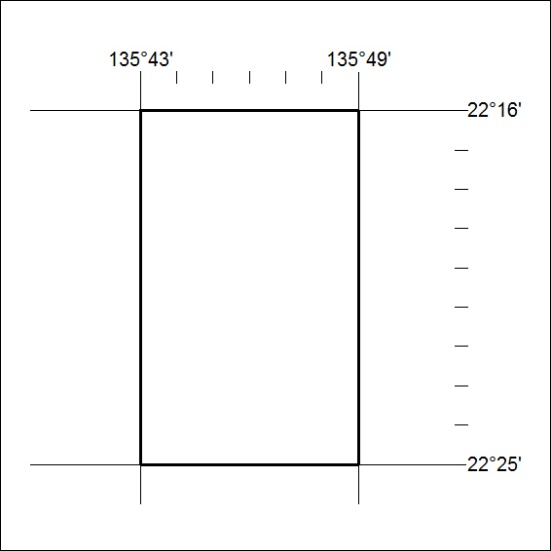 Mineral Titles Act 2010NOTICE OF LAND CEASING TO BE A MINERAL TITLE AREAMineral Titles Act 2010NOTICE OF LAND CEASING TO BE A MINERAL TITLE AREATitle Type and Number:Exploration Licence 31535Area Ceased on:01 November 2019Area:34 Blocks, 108.10 km²Locality:OORATIPPRAName of Applicant(s)/Holder(s):100% CENTEX RESOURCES PTY LTD* [ACN. 125 826 717]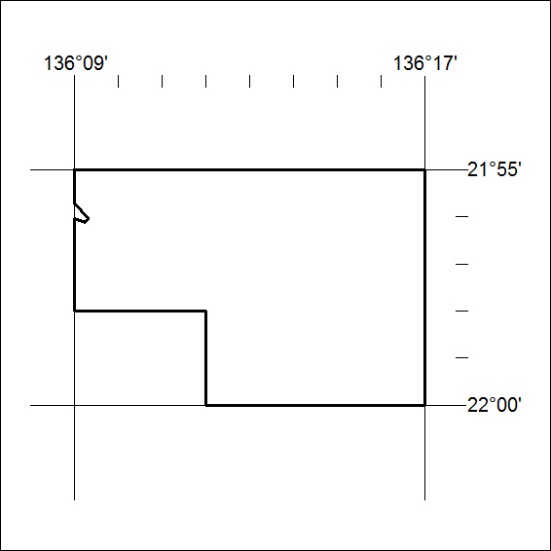 Mineral Titles Act 2010NOTICE OF LAND CEASING TO BE A MINERAL TITLE APPLICATION AREAMineral Titles Act 2010NOTICE OF LAND CEASING TO BE A MINERAL TITLE APPLICATION AREATitle Type and Number:Exploration Licence 32203Area Ceased on:01 November 2019Area:2 Blocks, 6.70 km²Locality:BYNOEName of Applicant(s)/Holder(s):100% LITHIUM PLUS PTY LTD [ACN. 626 593 799]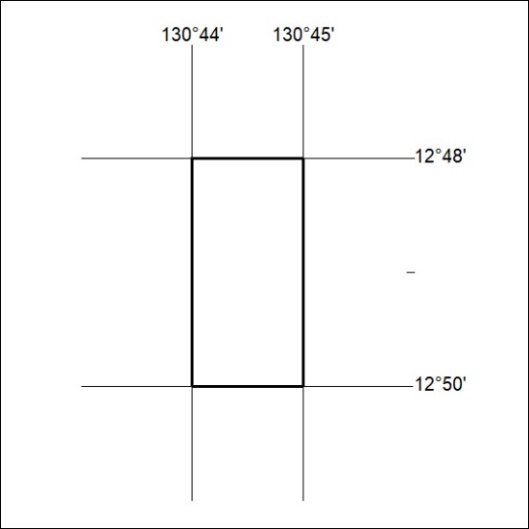 Mineral Titles Act 2010NOTICE OF LAND CEASING TO BE A MINERAL TITLE APPLICATION AREAMineral Titles Act 2010NOTICE OF LAND CEASING TO BE A MINERAL TITLE APPLICATION AREATitle Type and Number:Exploration Licence 32242Area Ceased on:01 November 2019Area:12 Blocks, 25.73 km²Locality:TENNANT CREEKName of Applicant(s)/Holder(s):100% ICA MINING SERVICES PTY LTD [ACN. 629 874 246]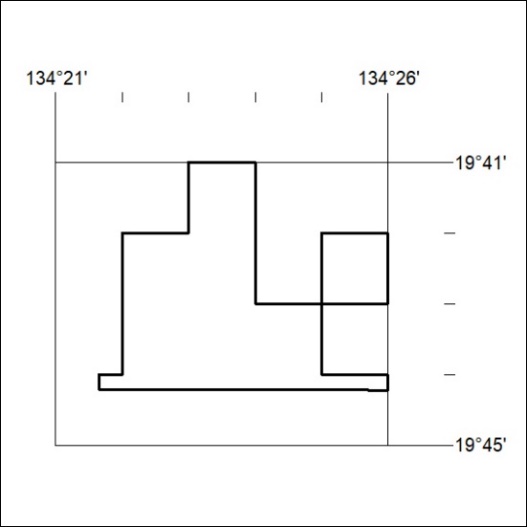 Mineral Titles ActMineral Titles ActNOTICE OF GRANT OF A MINERAL TITLENOTICE OF GRANT OF A MINERAL TITLETitle Type and Number:Extractive Mineral Permit 32033Granted:31 October 2019, for a period of 5 YearsArea:12.00 HectaresLocality:NOONAMAHName of Holder/s:100% KIGILIA PTY LTD [ACN. 113 822 343]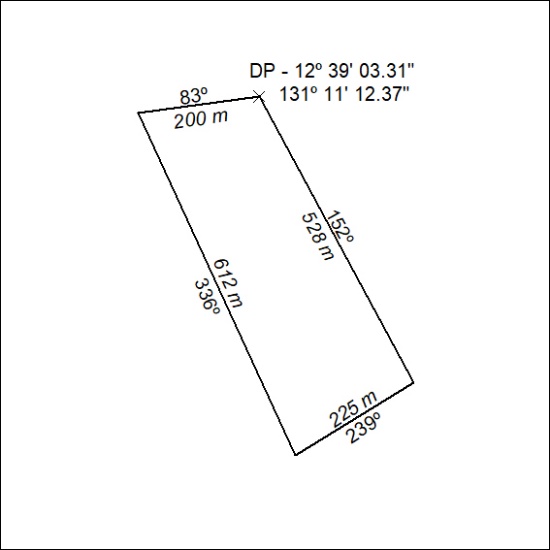 Mineral Titles ActMineral Titles ActNOTICE OF GRANT OF A MINERAL TITLENOTICE OF GRANT OF A MINERAL TITLETitle Type and Number:Extractive Mineral Permit 32034Granted:31 October 2019, for a period of 5 YearsArea:10.00 HectaresLocality:NOONAMAHName of Holder/s:100% KIGILIA PTY LTD [ACN. 113 822 343]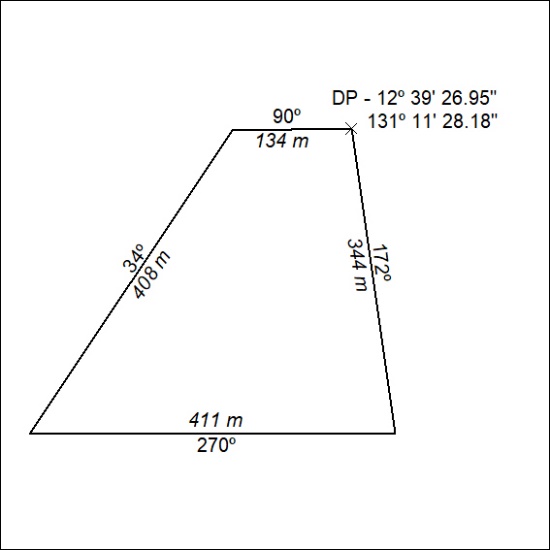 